OBRAS EJECUTADAS: 2016-2017PASEO MARITIMO 370, CASTELLDEFELS.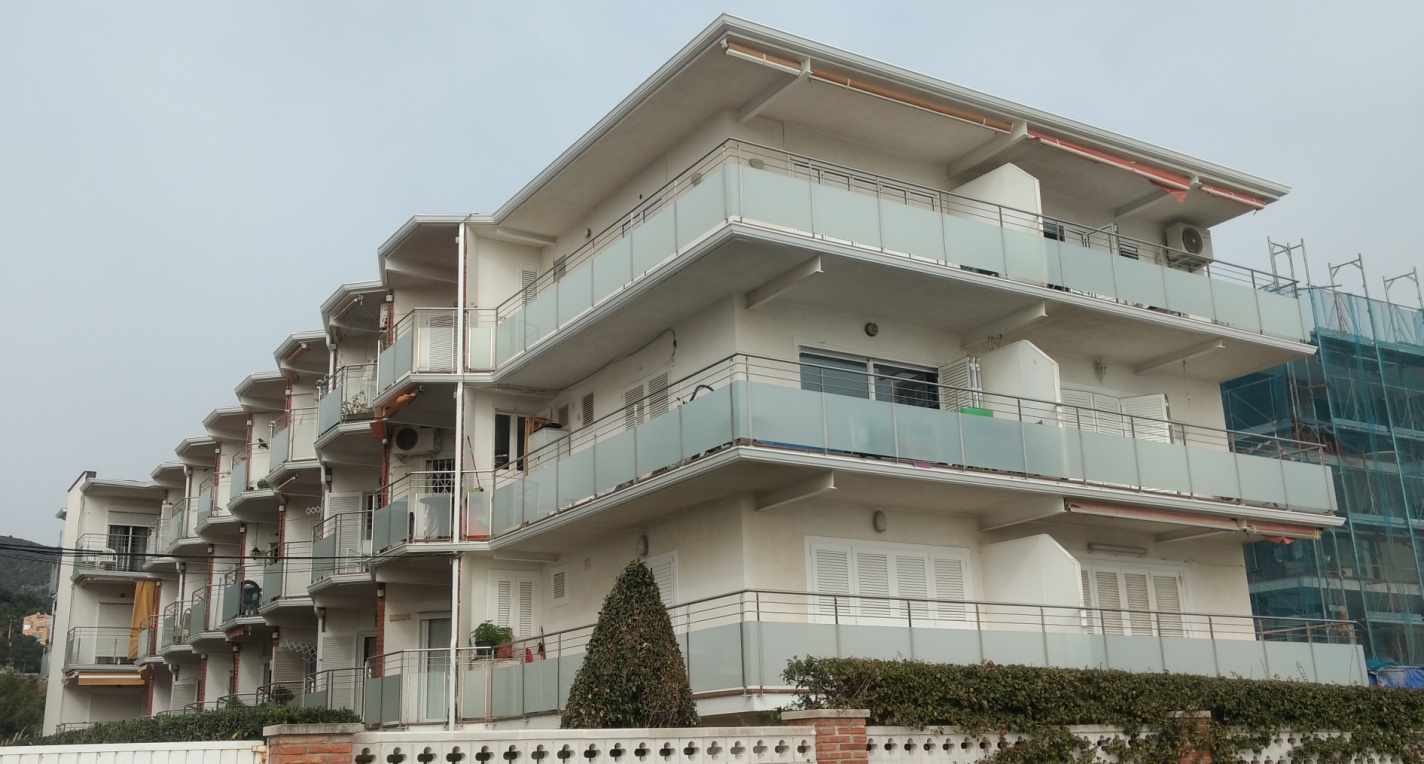 REHABILITACIÓN INTEGRAL DE EDIFICIO DE APARTAMENTOS:CHORREO DE ESTRUCTURAS METÁLICAS TRATAMIENTO MARINO DE ESTRUCTURASAPLICACIÓN DE ESTUCO RUGOSO EN PARAMENTOSCOLOCACIÓN DE CANALONES DE CHAPA LACADA BLANCAESTUCO DE PARAMENTOS VERTICALESCOLOCACIÓN DE BARANDAS DE ACERO INOXIDABLE ACRISTALADACARRER DE COLOM 31, BADALONA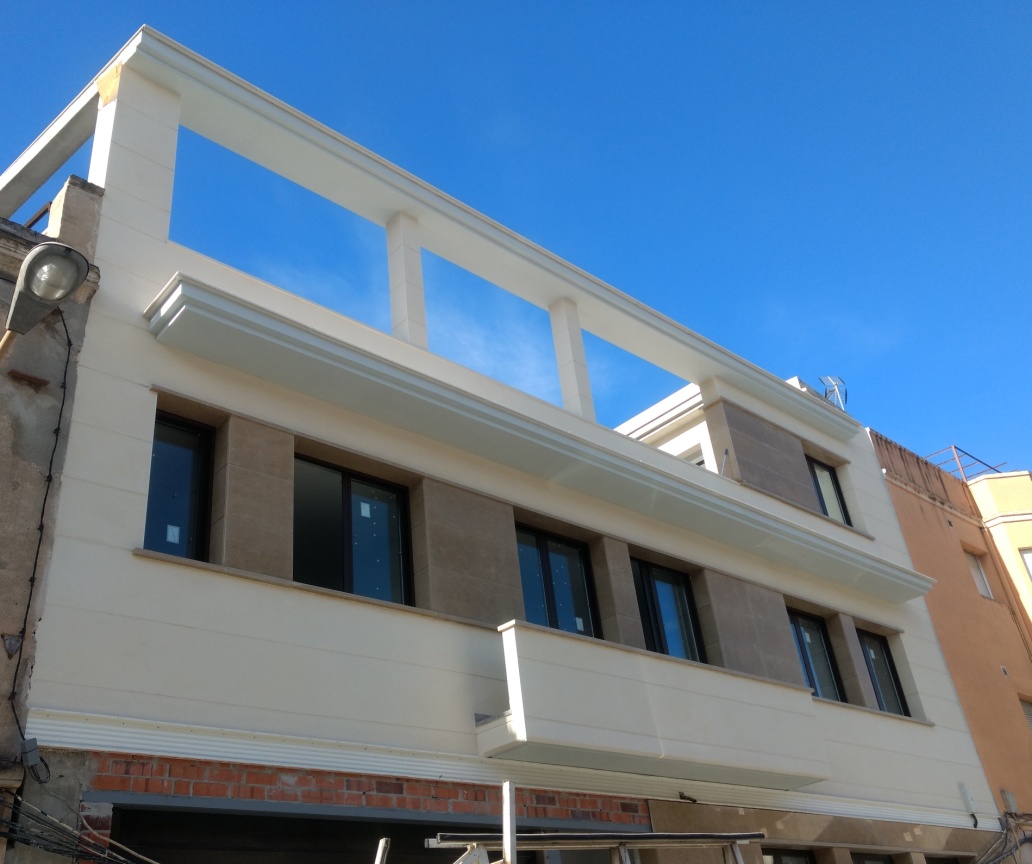 REALIZACIÓN DE ESTUCO MONOCAPA, ACABADO RASPADO, EN FACHADA PRINCIPAL Y TERRADO DE VIVIENDA UNIFAMILIAR DE NUEVA CONSTRUCCIÓN.CARRER SANT PERE MÉS ALT 19, BARCELONA.REHABILITACIÓN PATIO DE LUCES: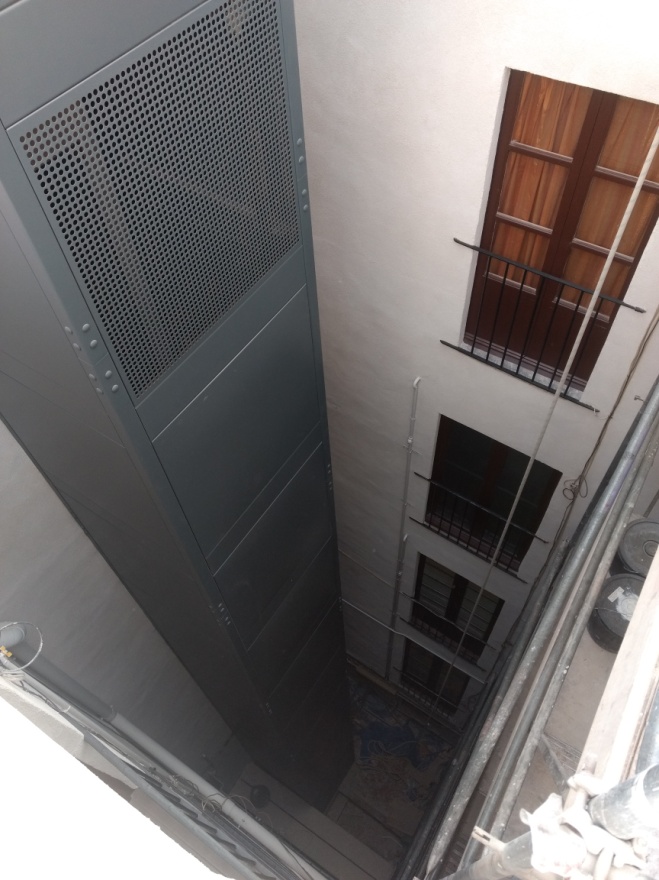 FACHADA CATALOGADAPICADO DE PARAMENTOSESTUCO CON CAL AÉREARETIRADA DE AMIANTOMONTANTES DE AGUAPINTADO DE VENTANASREFUERZOS DE VIGAS
MASIA CAN BELLSOLELL DE LA TORRE, ARENYS DE MUNT.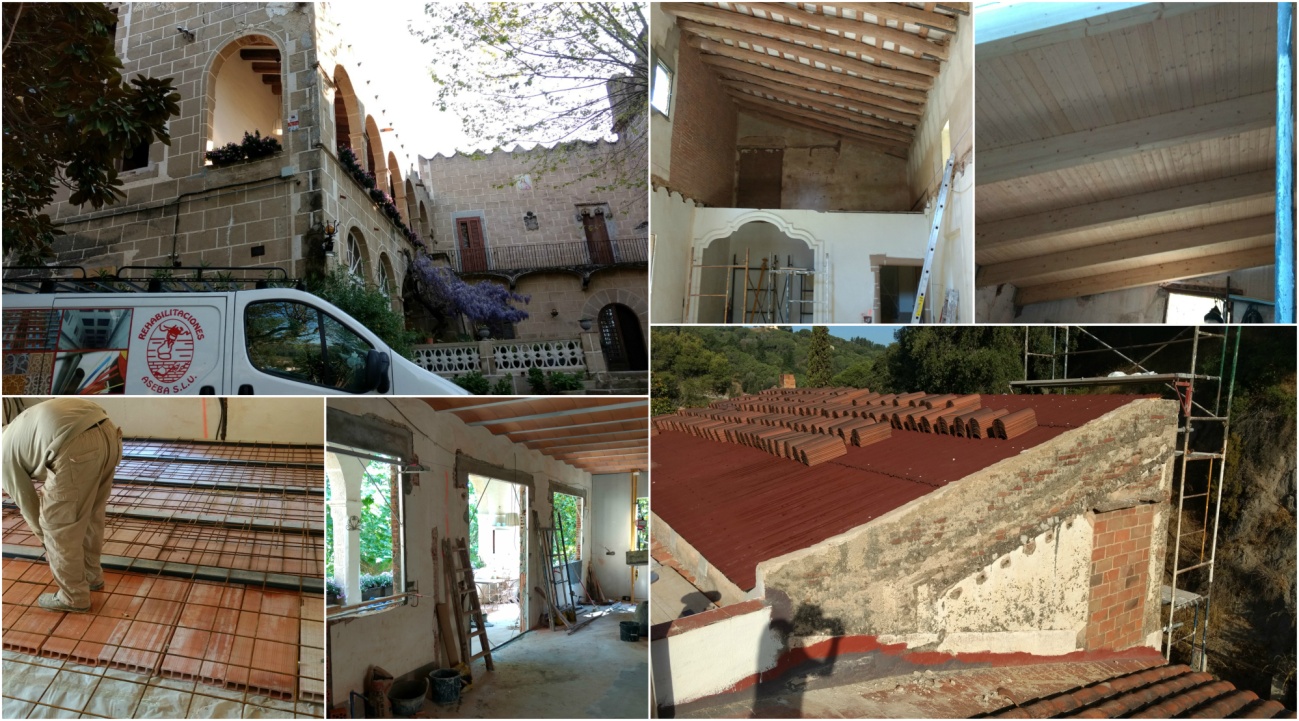 REHABILITACIÓN DE MASIA HISTÓRICA CATALOGADA:REALIZACIÓN DE FORJADO PLANTA BAJA MEDIANTE VIGAS METALICAS Y MACHIMBRADOS Y POSTERIOR HORMIGONADO DE CON MALLAZO.DERRIDO DE FORJADO INTERMEDIO Y FORMACIÓN DE NUEVO FORJADO COMPUESTO DE VIGAS METALICAS Y REVOLTÓN ARTESANAL, HORMIGONADO POSTERIOMENTE COM MALLAZO.DERRIBO DE CUBIERTA EXISTENTE Y FORMACIÓN DE NUEVA CUBIERTA MEDIANTE VIGAS DE MADERA LAMINADA DE AVETO CON ANCLAJES EN PARED OCULTOS Y POSTERIOR CERRAMIENTO CON CHAPA SANDWICH CON ACABADO EN MADERA DE AVETO POR LA CARA INTERIOR Y ONDULINE MAS TEJA ENVEJECIDA POR LA PARTE EXTERIOR.NUEVAS INSTALACIONES DE ELECTRICIDAD, CALEFACCIÓN Y AGUA FORMACIÓN DE NUEVA TABIQUERIA DE PLADUR CON AISLAMIENTO DE LANA DE ROCA Y COLOCACIÓN DE CAJONES PARA PUERTAS CORREDERAS.ABERTURA DE NUEVAS VENTANAS Y PUERTAS EN LA PLANTA BAJA FORMACIÓN DE NUEVA ESCALERA METÁLICA MEDIANTE ZANCAS Y CHAPA DOBLADA, POSTERIORMENTE REVESTIDA DE GRES PORCELANICO.CARRER ANTONIO BOTEY 69, BADALONA.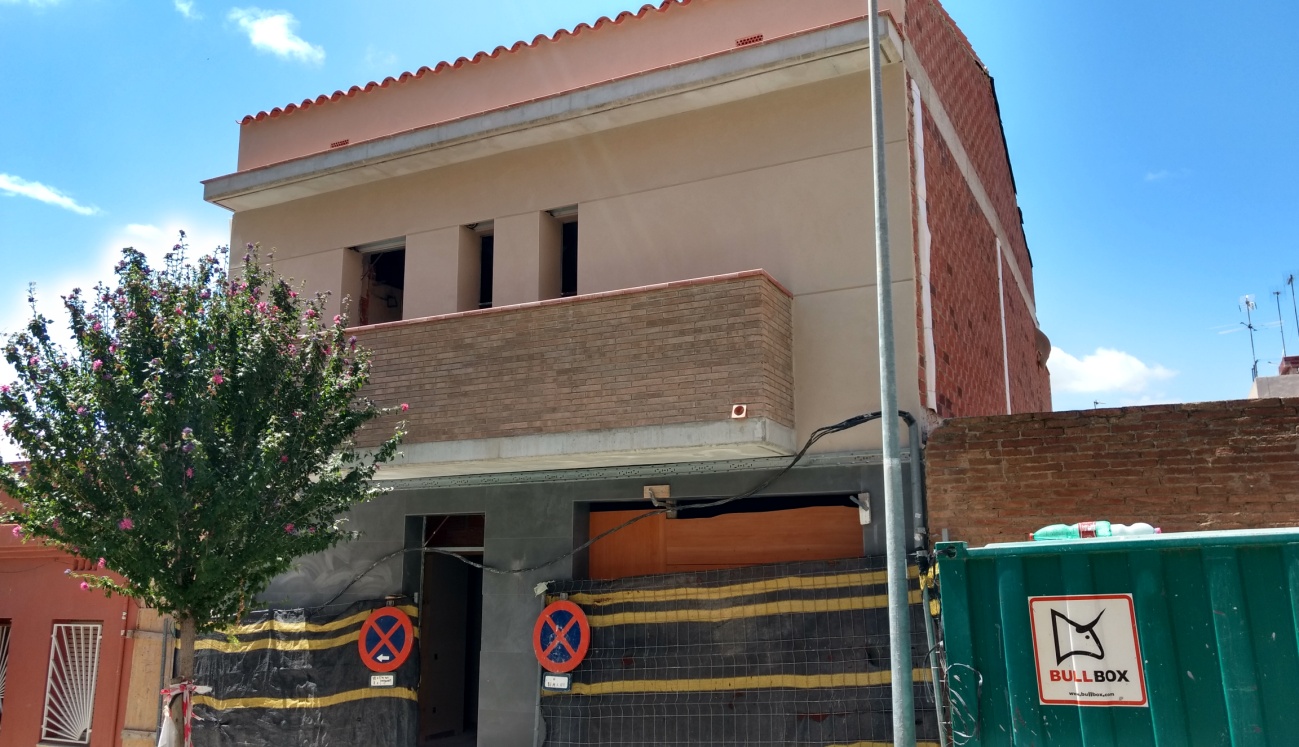 REALIZACIÓN DE ESTUCO MONOCAPA ACABADO RASPADO EN FACHADA PRINCIPAL Y TRASERA DE VIVIENDA UNIFAMILIAR DE NUEVA CONSTRUCCIÓN.